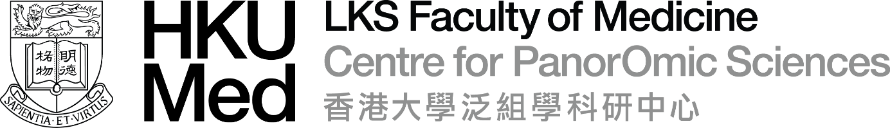                                The LKS Cryo-EM Laboratory                              Safety information of Sample Principal Investigator InformationProject InformationI certify that the above information provided is correct to the best of my knowledge.Signature of PI _________________________        Date _________________* Successful applicants will receive confirmation via email.For core staff:PI nameDepartmentEmail * PhoneSample CategoriesProtein/protein complex/Nucleic AcidLive Cell/Fresh Tissue/Bacteria   Whole Virus                                   Fixed Cell/TissueNon-organic                       Others______Technology applied Room Temperature EM    Cryo-EM SPA Cryo-EM Tomography        MicroED Others_________Project TitleProject Descriptions (please limit to 300 words max.)Please note that this form is specific to the current project only. Project Descriptions (please limit to 300 words max.)Please note that this form is specific to the current project only. Safety information of SampleThe safety information of your sample is essential for the LKS Cryo-EM lab. Please note that our lab operates at biosafety level 1. Before starting a new project, it is necessary to assess the safety information of your sample. Samples in the categories of Live cells/Fresh tissue/Bacteria, and whole virus, will be assessed by the safety office. For the assessment, please provide detailed information on cell lines, names of viruses, tissue sources, virus inactivation methodologies, virus activity detection methods, etc.  Samples in the categories of Protein/Protein complex/Nucleic Acid, Fixed cells/Tissues, and Non-organic, will be assessed by the LKS Cryo-EM lab. To facilitate the evaluation, please provide the name(s) of the protein/protein complex, protein expression system, purification procedure, fixation procedure of cell/tissue, crosslinking procedure, and other relevant details. Please note that buffer information is also needed if applicable.  Thanks for your cooperation in ensuring the safety of individuals and the facilitiesSafety information of SampleThe safety information of your sample is essential for the LKS Cryo-EM lab. Please note that our lab operates at biosafety level 1. Before starting a new project, it is necessary to assess the safety information of your sample. Samples in the categories of Live cells/Fresh tissue/Bacteria, and whole virus, will be assessed by the safety office. For the assessment, please provide detailed information on cell lines, names of viruses, tissue sources, virus inactivation methodologies, virus activity detection methods, etc.  Samples in the categories of Protein/Protein complex/Nucleic Acid, Fixed cells/Tissues, and Non-organic, will be assessed by the LKS Cryo-EM lab. To facilitate the evaluation, please provide the name(s) of the protein/protein complex, protein expression system, purification procedure, fixation procedure of cell/tissue, crosslinking procedure, and other relevant details. Please note that buffer information is also needed if applicable.  Thanks for your cooperation in ensuring the safety of individuals and the facilitiesReviewed by:Date:Approved by:Date:Reference No: